Configuração no SAM.Leitor entrda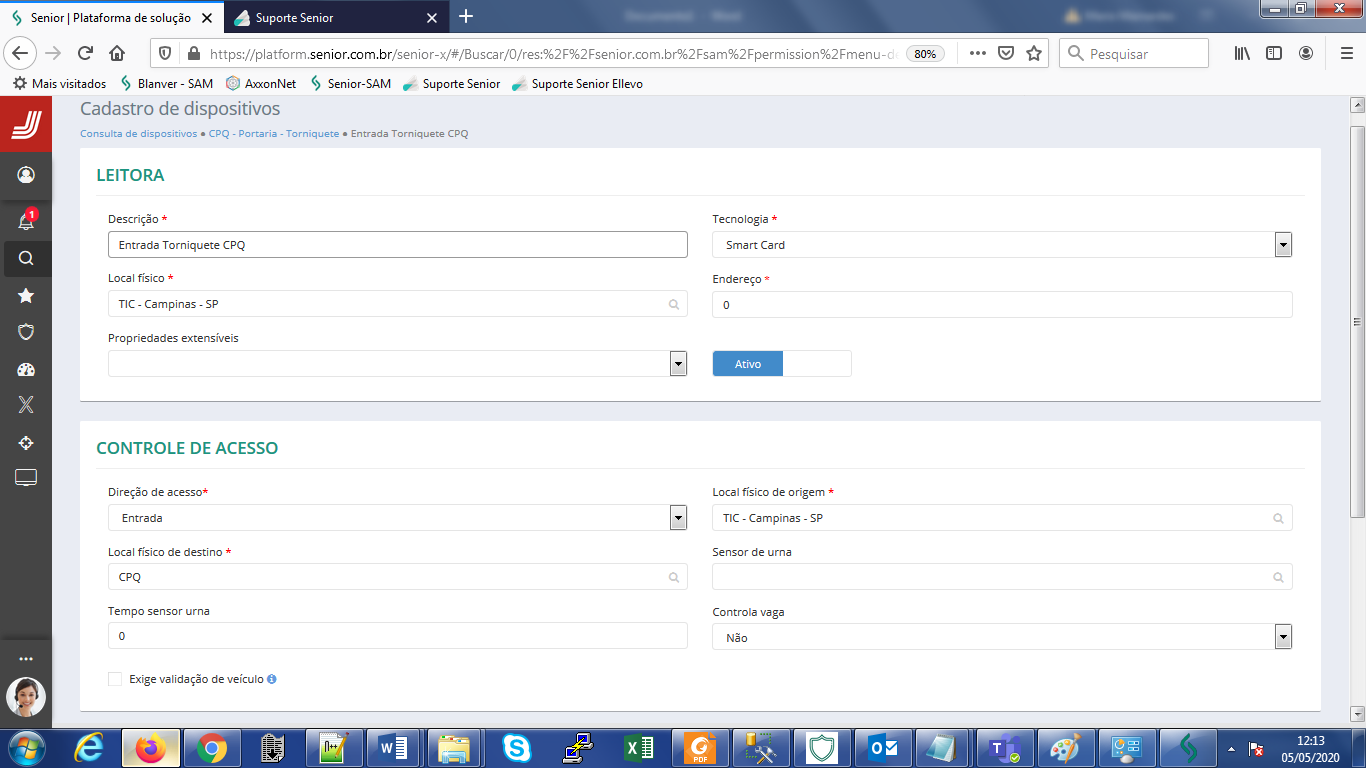 Leitor Saída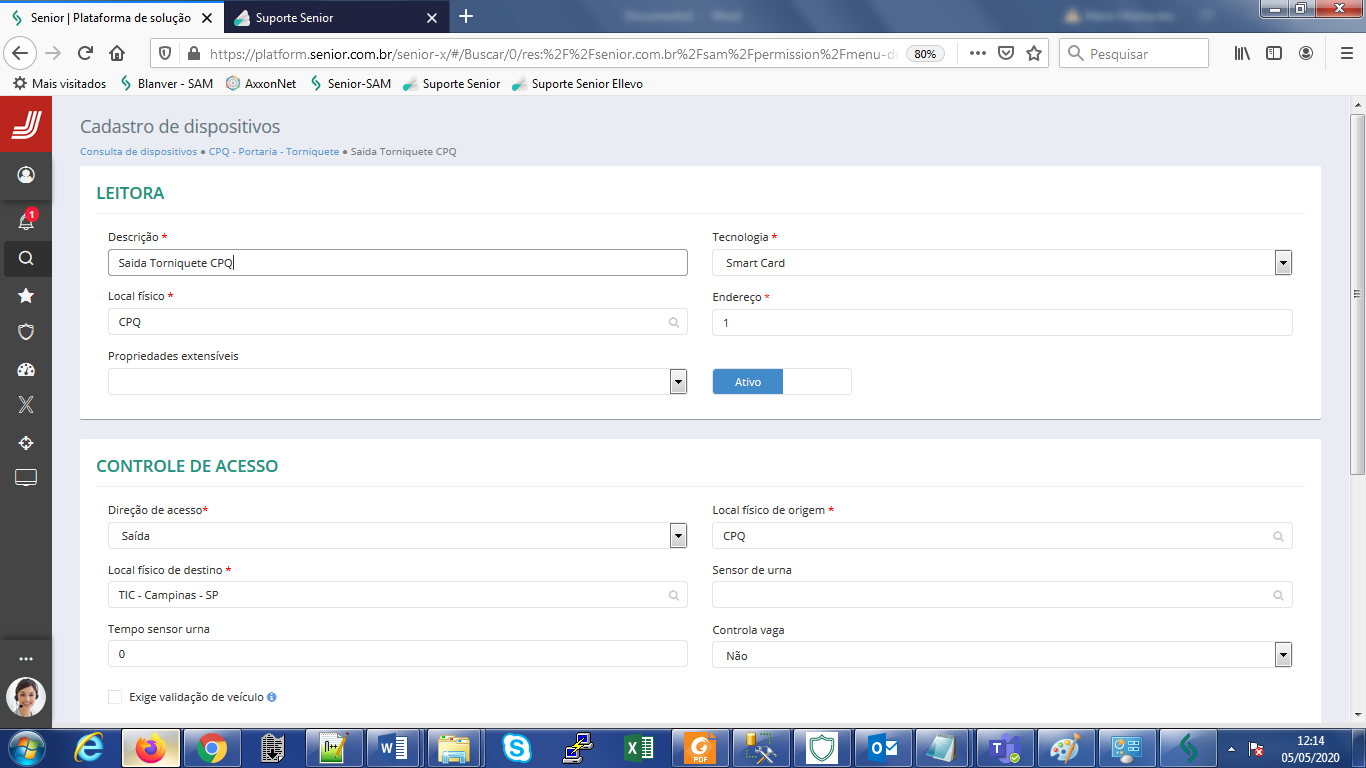 Driver TOPDATA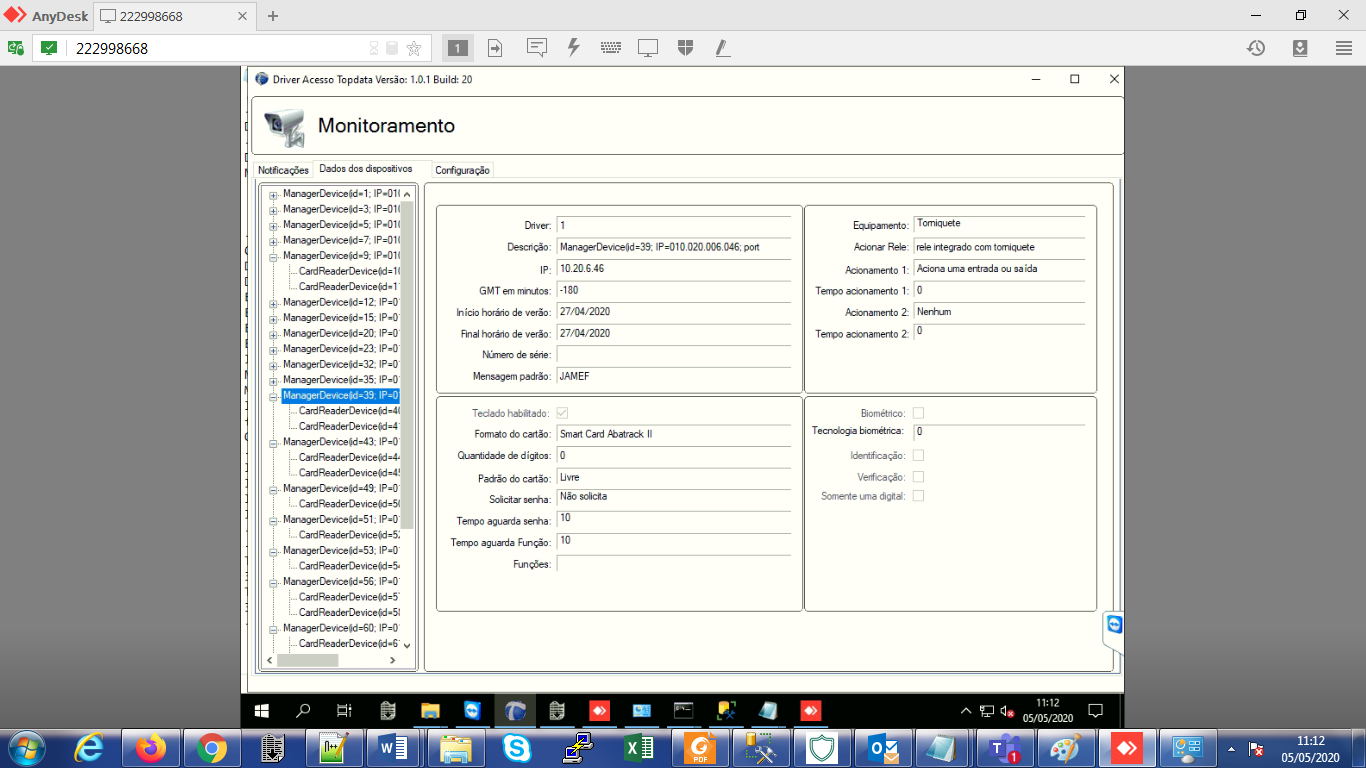 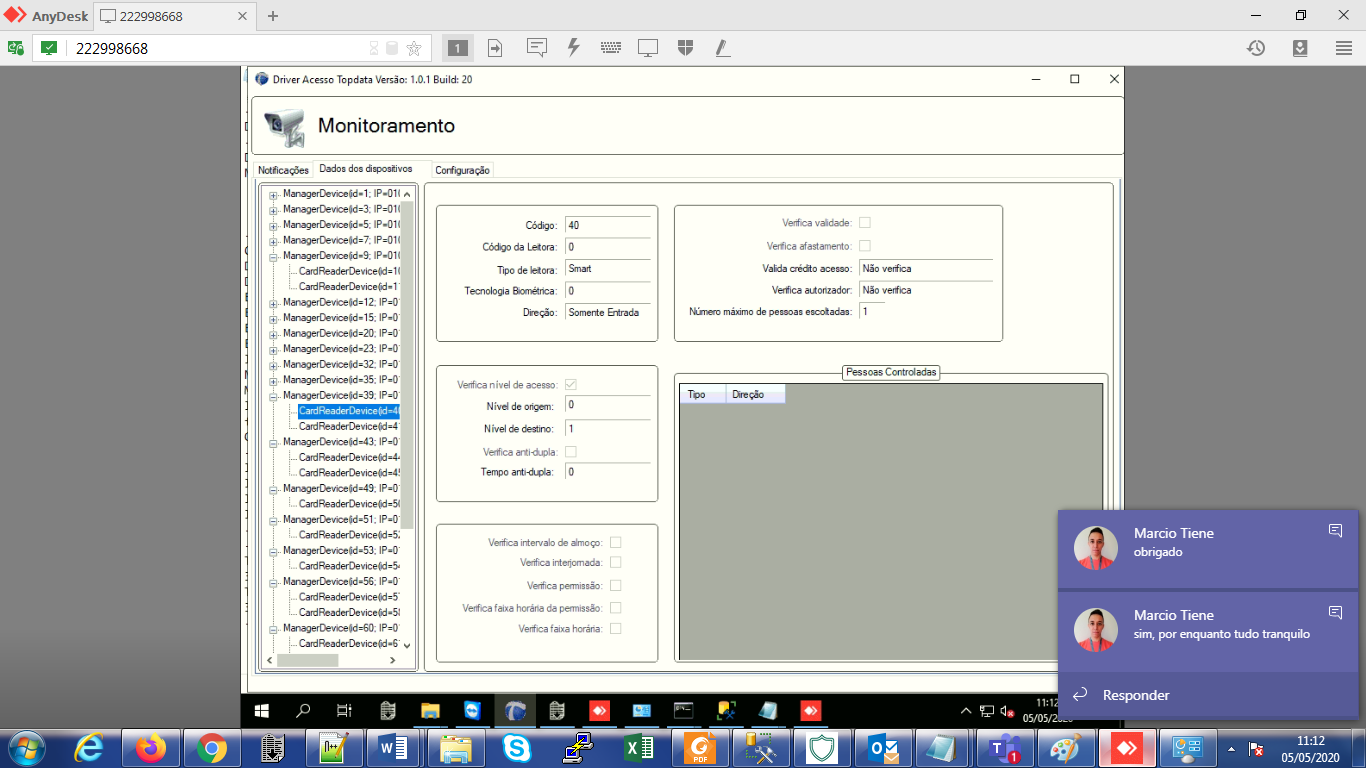 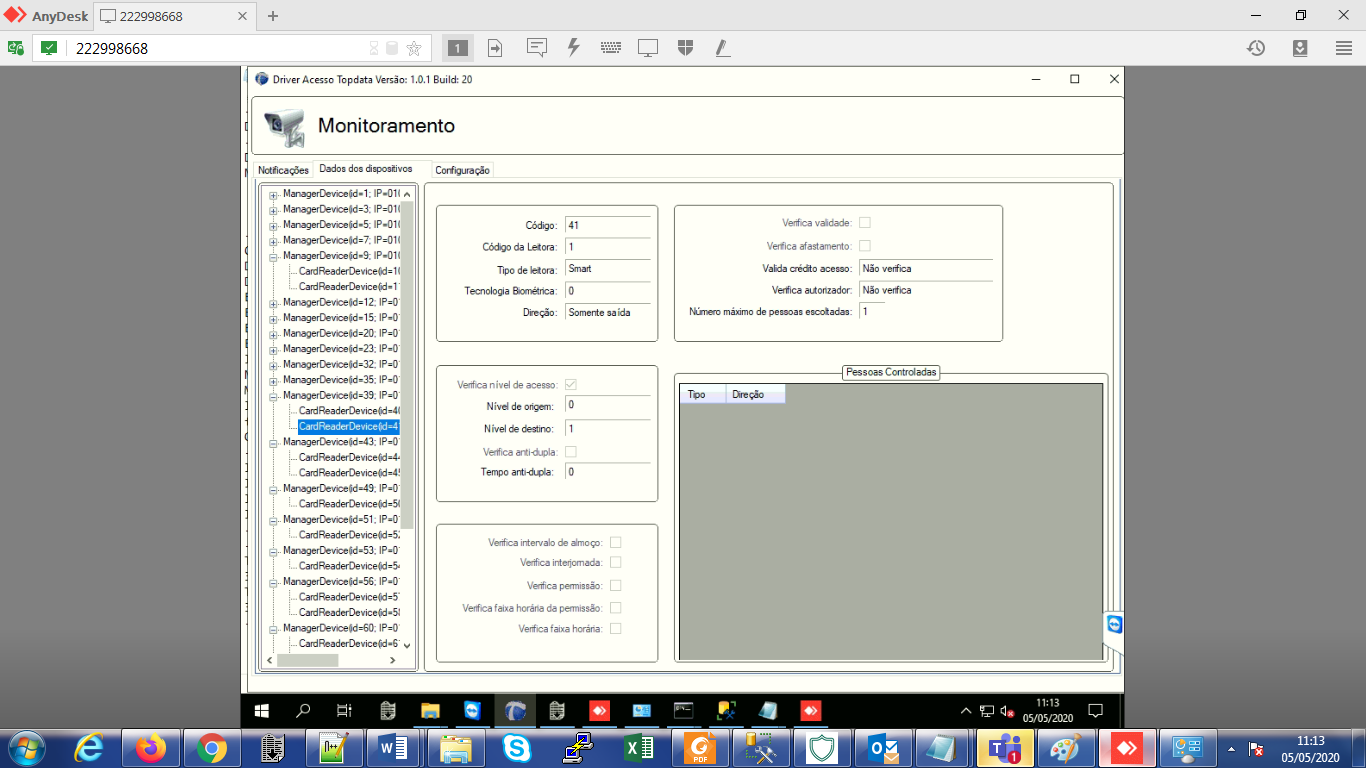 